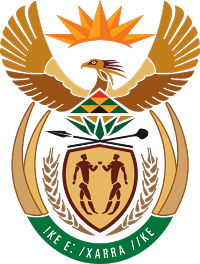 MINISTRY FOR COOPERATIVE GOVERNANCE AND TRADITIONAL AFFAIRSREPUBLIC OF SOUTH AFRICANATIONAL ASSEMBLYQUESTIONS FOR WRITTEN REPLY QUESTION NUMBER 2018/1152DATE OF PUBLICATION: 20 APRIL 2018PQ2018/1152 Mr K J Mileham (DA) to ask Minister of Cooperative Governance and Traditional Affairs:(1)	What is the (a) current and (b) ideal ratio of environmental health inspectors to population size employed in each municipality in the country;(2)	what (a) was the number of environmental health inspectors (i) employed and (ii) required in each municipality in the country in the (aa) 2015-16, (bb) 2016-17 and (cc) 2017-18 financial years and (b) number of the employed inspectors was registered with the Health Professions Council of South Africa in each case? NW1246EREPLY: The Honourable Member, Mr K J Mileham is kindly requested to direct the question to the Department of Health.  Municipal Health Services is the responsibility of the Department of Health as the Municipal Health Services are regulated under Section 32 of the National Health Act, 2003 (Act 61 of 2003) as Municipal Health Services.